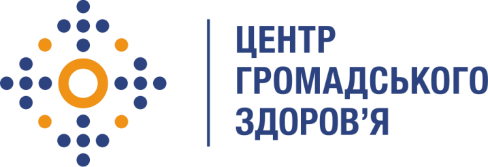 Державна установа
«Центр громадського здоров’я Міністерства охорони здоров’я України» оголошує конкурс на відбір консультанта для оцінки послуг з метою оптимізації лабораторної мережів рамках програми Глобального фонду прискорення прогресу у зменшенні тягаря туберкульозу та ВІЛ-інфекції в України»Назва позиції: Консультант для оцінки послуг з метою оптимізації лабораторної мережі(3 особи).Термін надання послуг:  липень-грудень 2021 року Інформація щодо установи:Головним завданнями Державної установи «Центр громадського здоров’я Міністерства охорони здоров’я України» (далі – Центр) є діяльність у сфері громадського здоров’я. Центр виконує лікувально-профілактичні, науково-практичні та організаційно-методичні функції у сфері охорони здоров’я з метою забезпечення якості лікування хворих на cоціально-небезпечні захворювання, зокрема ВІЛ/СНІД, туберкульоз, наркозалежність, вірусні гепатити тощо, попередження захворювань в контексті розбудови системи громадського здоров’я. Центр приймає участь в розробці регуляторної політики і взаємодіє з іншими міністерствами, науково-дослідними установами, міжнародними установами та громадськими організаціями, що працюють в сфері громадського здоров’я та протидії соціально небезпечним захворюванням.Завдання:Проведення аналізу існуючої лабораторної мережі системи громадського здоров’я, яка постраждала від військової агресії. Проведення аналізу формування потреби в лабораторних послугах для забезпечення належного виконання  функцій по контролю за інфекційними та неінфекційними хворобами постраждалих регіонів. Підготовка звіту та рекомендацій щодо оптимізації та адаптації  лабораторної мережі системи громадського здоров’я до функціонування в умовах воєнного стану.Вимоги до професійної компетентності:Вища освіта (рівень спеціаліста, магістра). •	Навички підготовки проектів нормативно правових актів.Відмінний рівень роботи з комп’ютером, знання MS Word, MS Excel, MS PowerPoint.Досвід роботи в сфері лабораторної діагностики;Відмінні навички з комунікації та письма (українською та англійською мовами);Досвід кабінетного аналізу документів, написання аналітичних записок, звітів.Резюме мають бути надіслані електронною поштою на електронну адресу: vacancies@phc.org.ua. В темі листа, будь ласка, зазначте: «191-2022 - Консультант для оцінки послуг з метою оптимізації лабораторної мережі».Термін подання документів – до 21 липня 2022 року, реєстрація документів 
завершується о 18:00.За результатами відбору резюме успішні кандидати будуть запрошені до участі у співбесіді. У зв’язку з великою кількістю заявок, ми будемо контактувати лише з кандидатами, запрошеними на співбесіду. Умови завдання та контракту можуть бути докладніше обговорені під час співбесіди.Державна установа «Центр громадського здоров’я Міністерства охорони здоров’я України» залишає за собою право повторно розмістити оголошення про конкурс, скасувати конкурс, запропонувати договір з іншою тривалістю.